1ère partie : restitution des connaissances (5pts)Définissez les termes suivants : écologie, l’aire minimale d’inventaire.         (1 pt)Choisissez la proposition exacte pour chaque question.                                    (1 pt) Une étude écologique a permis de réaliser la coupe représentée dans le document ci-dessous. 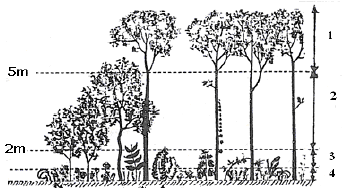 Que représente cette coupe. (1pt)Nommez chacune des strates désignées par les numéros 1,2,3 et 4. (1pt)Quel est le critère utilisé pour réaliser cette coupe ? (1pt)Exercice 1 : (10 pts)Lors d'une sortie écologique, des étudiants ont réalisé 7 relevés des espèces végétales dans une forêt. Les résultats obtenus sont représentés dans le tableau ci-dessous.	Complétez le tableau 1 en calculant la fréquence (F) de chaque espèce végétale, et déduisez l’indice de fréquence (IF) en se basant sur le tableau 2. (4 pts)Déterminez les espèces végétales caractéristiques de ce milieu. Justifiez votre réponse ? (2 pt)Tracez l’histogramme et la courbe de fréquence. (3 pts)Que peut-on déduire à propos de l’homogénéité du milieu étudié ? (1 pt)Exercice 2 : (4pts)(1 Point) pour l’organisation.                                                                              Bon courage L’écosystème est :La faune + la flore.Les animaux + les végétaux.Le biotope + la biocénose.La terre + la mer.2ème partie : Raisonnement scientifique et communication graphique et écrite (15pts)            RelevésEspèces   R1R2R3R4R5R6R7FIFA+--+++-B+++++++C+++++++D-+++-++E-++--++F---+-++G------+H-+-+--+Lors d'une sortie écologique, un groupe d'élèves a recensé les espèces végétales dans une station d'inventaire, le tableau suivant représente les résultats obtenus. Surface du relevé en (m2)1248163264Nombre d’espèces végétales101524456075751. Tracer la courbe représentant le nombre d’espèces végétales en fonction de la surface du relevé. (2 pts)2. Décrire la courbe obtenue, et déterminer l’aire minimale de relevé. (2pts)